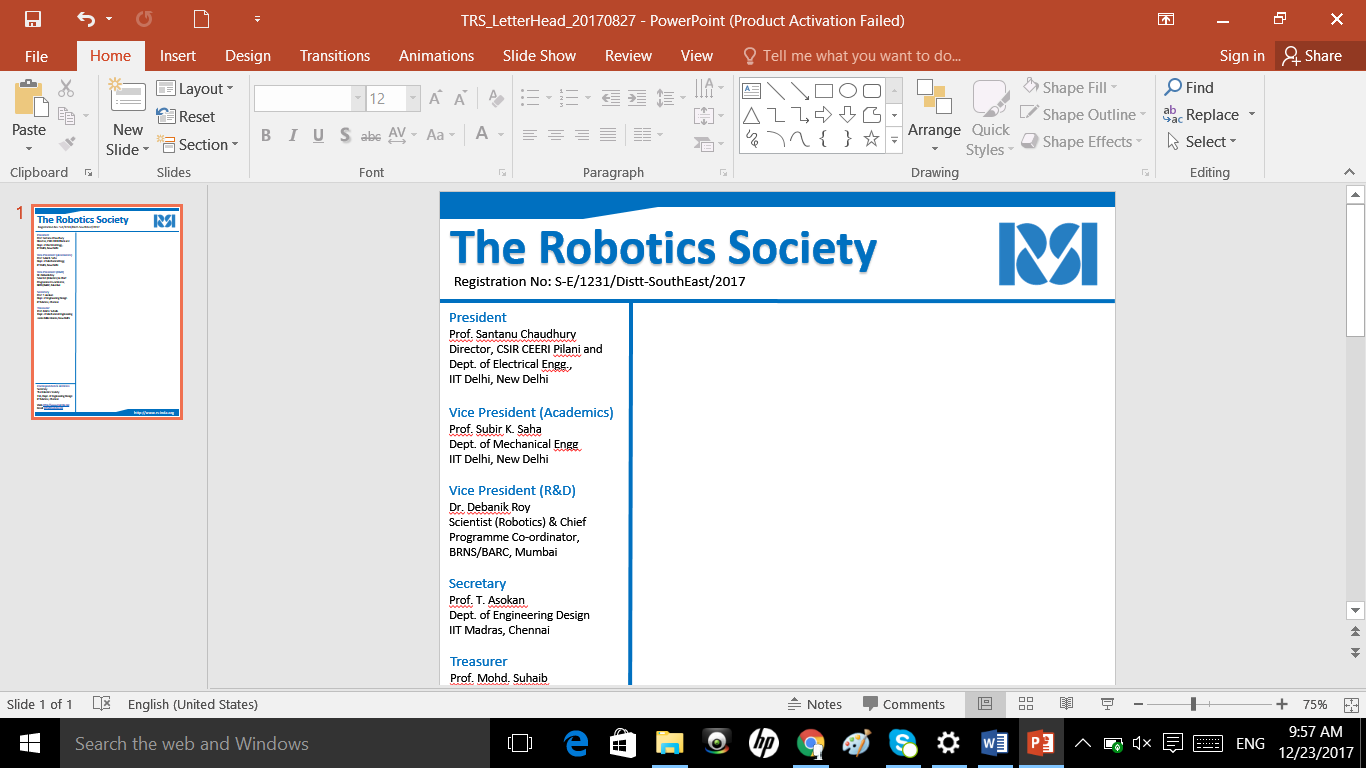 Please send hard copy or email with payment proof to: The Robotics Society, c/o Dr. T. Asokan, Dept. of Engineering Design; IIT Madras, Chennai, 600036, INDIAEmail: info@rs-india.org; Website: http://www.rs-india.org Membership Number : TRS                                                                                                                       Date:___________________Membership Application Form of “The Robotics Society”   □ check appropriate box of the form.#List of research areas: AI, control, mobile robotics, kinematics & dynamics, design, micro/nano, human centered robotics, industrial/defense/space/nuclear applications, optimization, smart materials, etc.